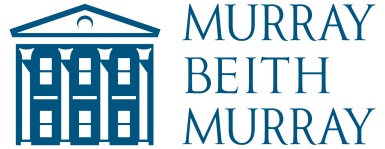 SOLICITOR/ SENIOR SOLICITOR – COMMERCIAL PROPERTYMain Duties and ResponsibilitiesManage a busy caseload including; purchases, sales and leases; Provide legal advice on commercial property matters; Proactively manage your own caseload and drive forward work for others within the team;Meet or exceed individual financial targets;  Actively seek to build your professional network and promote MBM to external peers; Prepare articles and blogs for the website and press/ professional publications; Build good relationships internally and advise colleagues with different specialisms; Adhere to firm processes in relation to financial policies, time recording and AML compliance;Maintain accurate records on the firms document management system.Skills, knowledge and experiencePrevious experience of working in a similar role is essential;  Good drafting skills with excellent attention to detail and the ability to deal with competing priorities and deadlines;A commercial focus in managing workload effectively and efficiently; Mindset to exceed team and client expectations;Excellent interpersonal skills, both written and oral is essential; Able to build professional relationships with clients and third parties;Good working knowledge of Microsoft Office applications.If you wish to apply for this role, please send your CV and Covering Letter, to include your salary expectations, via e-mail to recruitment@murraybeith.co.ukJob TitleSolicitor/ Senior Solicitor/Paralegal – Commercial Property JobholderNew post Salary Scale Competitive, dependent on experience Working PatternFull time, Monday – Friday 9am – 5pm. Part time may be considered. Reports ToPartner, Head of Commercial Property Group  Job PurposeTo handle a range of commercial property matters including purchases, sales and leases. Management Responsibility forNone  